RESUME                                  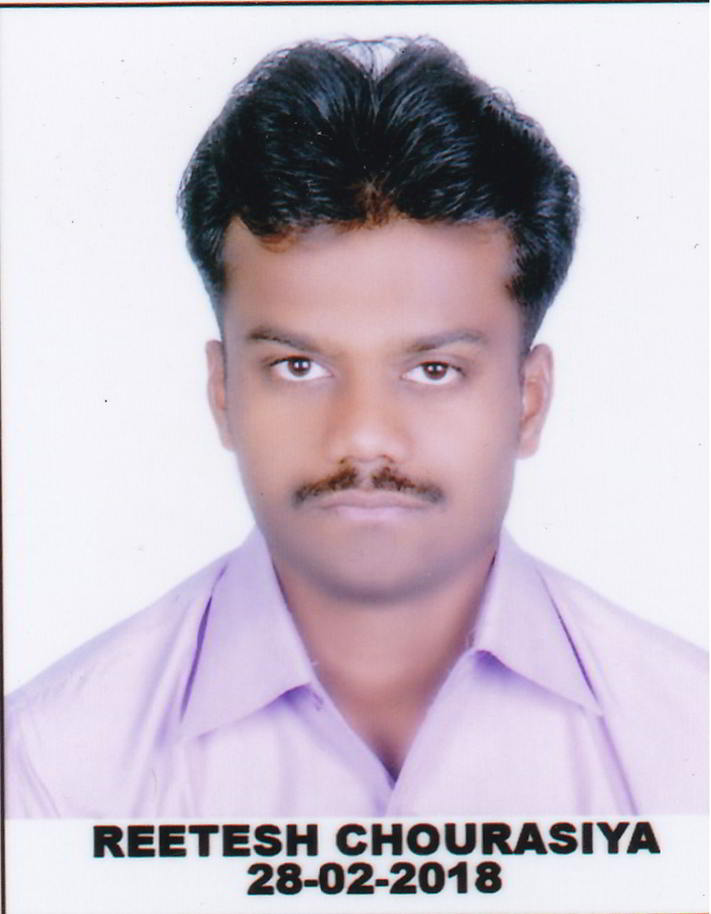 Reetesh ChourasiyaPhone:-+91-8109540249, 8224933960Email:-reetesh.chourasiya@yahoo.comYoutube channel:- reetesh sir chhatarpur-----------------------------------------------------------------------------------------------------------------Carrier Objective:-To work with an organization of repute where there are chances to learn and avenues to achieve personal and organization success.Academic& professional profileQualification:-Work Experience 3 years ( Teaching Maths + Reasoning )Self Coaching , Special Bank Classes Maths and Reasoning	 - 3years English world Coaching Chhatarpur m.p. ( Maths) - 4 Month Sarthee Academy Chhatarpur (Reasoning ) - 5 monthEklavya Academy Chhatarpur (Reasoning ) – cureently teaching in this coaching last 1 yearSaplata Academy Chhatarpur(Reasoning ) - currently teaching in this coaching last 5 MonthSankalap Academy Chhatarpur(Reasoning ) – currently teaching in this coaching last 3 MonthI seleted in mahendra career , faculty of Reasoning, but I did not joinComputer Proficiency:MS OFFICE,  PAGEMAKERINTERNETEMAILHINDI & ENGLISH  TYPINGPersonal Profile:-Name:- Reetesh ChourasiyaFather’s Name:- Mr.Ravikant ChourasiyaMother’s Name:-	Mrs. Malti ChourasiyaMartial’s Status:- UnmarriedHobbies :- Playing Cricket,  Chess etc.Date of Birth :- 16 Sep. 1992Languages known :-English, HindiAddress:- P.W.D. CAMPUS IN FRONT OF S.B.I. MAIN BRANCH, MAHAL ROAD , CHHATARPUR M.P.                             I here by declare that the information given above is true to the best of my knowledge & belief.Place:- Chhatarpur							REETESH CHOURASIYADate :- 06/10/2019							          (Signature)DegreeBoard/ UniversityYear of PassingSpecialization% ageXMP Board2008General75.60XIIMP Board2010PCM60.00B.COMSAGAR UNIVERSITY2011-2013B.com(economics)66.90DCAMAKHAN LAL UNIVERSITY2012General75.00